FICHE D’INSCRIPTION ET D’AUTORISATION PARENTALE Toussaint 2019CENTRE DE LOISIRS ENFANTS- Luriecq                  Saint Jean Soleymieux    * MENTIONS OBLIGATOIRES - Pour connaitre votre quotient familial, rendez-vous sur www.caf.fr . Désignation des personnes autorisées à venir chercher l’enfant J’autorise les personnes désignées ci-dessus à prendre en charge mon enfant à sa sortie de la structure. J’exonère le gestionnaire de la structure de toute responsabilité sur cet enfant après son départ de l’établissement. Inscriptions (merci de cocher les jours de présence) - 2 jours obligatoires minimum par semaine Tarifs journée suivant le quotient familial Exemple : pour un Quotient Familial de 700 € il sera appliqué : journée repas : 700*1.20/100 soit : 8.40 €□ Chèque n° …………………………………………  □ Espèce Suite au verso J’autorise mon enfant à rentrer seul (uniquement pour les enfants de plus de 7 ans). L’équipe d’animation est déchargée de toute responsabilité au cours du trajet.  	   OUI    	             NON   Selon les articles 226-1 à 226-8 du code civil, tout individu jouit d’un droit au respect de sa vie privée, ainsi qu’un droit à l’image sur enfants mineurs. Les parents peuvent être en mesure de refuser les organisateurs du centre de loisirs à prendre leur(s) enfant(s) en photo(s). 	J’autorise mon enfant à être pris en photo :            OUI  	           NON    Mon enfant est à jour dans ses vaccins : 	         OUI 	            NON Mon enfant porte des lunettes, appareil dentaire etc. :        OUI Précisez : …............................................................................................................................                    NON Mon enfant a des allergies (alimentaire, médicamenteuse, asthme etc.) joindre un certificat médical :         OUI              	Précisez la cause de l’allergie et les conduites à tenir : ………………………………………………..              …………………………………………………………………………………………………………       NON Mon enfant rencontre des difficultés de santé :              	                    	        OUI     Précisez les précautions à prendre :………………………………………………………….................. …………………………………………………………………………………………………………..             NON J’ai pris connaissance et j’accepte le règlement de fonctionnement du centre de loisirs  (consultable sur www.loireforez.fr) :       OUI                  NON J’autorise le centre de loisirs à consulter mon dossier sur Cafpro pour vérifier mes informations CAF:                                                                                                                                                                                                                                                     					OUI     		NONLes parents s’engagent à signaler au directeur du centre de loisirs tout changement modifiant les indications mentionnées sur cette fiche.                    Signature du responsable légal              Signature du responsable du centre de loisirs  	Fait à ………………  	Le …………………. 	Avec le soutien de : 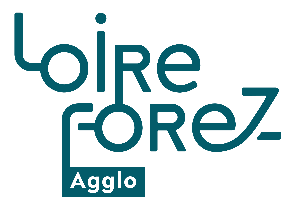 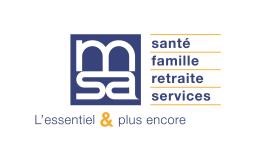 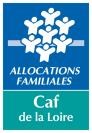 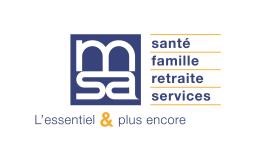 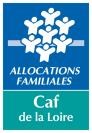 NOM et Prénom de l’enfant …………………………………………………………………………………. Date de naissance ……………………………………………………..   Age ………………………………. NOM et Prénom  des responsables légaux …...……………………………………………………………... Adresse  ……………………………………………………………………………………………………….. ………………………………………………………………………………………………………………….. Tél. fixe …………………..….*Tél. portable……………………………Tél. au travail…..……………….. *Email ………………………………………………………………………………………………………… *Numéro sécurité sociale   …………………………………………………………………………………... *Numéro allocataire CAF ………………………………………………    Montant QF*………………… *Ou numéro allocataire MSA………………………………………………………………………………. *Compagnie assurance et n° d’identification……………………...……………………………………….. NOM Prénom Lien de parenté avec l’enfant Adresse Téléphone LUNDI 21/10MARDI 22/10MERCREDI 23/10JEUDI 24/10VENDREDI 25/10Pourcentage appliquéTarif minimumTarif maximumJournée avec repas1,20%5€15€Hors territoire (hors Agglo ou hors département)Journée repas : 18 €Journée repas : 18 €Journée repas : 18 €Montant à régler TOTAL Nombre de jours de présence x tarif journée :   ………… jours   x   ………… € = Chèque vacance / MSA / autres à déduire - = 